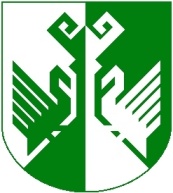 от 05 июня 2020 года № 195О внесении изменений в постановление администрации Сернурского муниципального района № 208 от 25.06.2019 года «О рабочей группе по реализации и мониторингу национальных проектов на территории МО «Сернурский муниципальный район»В соответствии с Уставом Сернурского муниципального района Республики Марий Эл, утвержденным решением Собрания депутатов от 21 августа 2019 г. № 300, в связи с кадровыми изменениями, администрация Сернурского муниципального района Республики Марий Эл п о с т а н о в л я е т:1.Наименование Постановления администрации Сернурского муниципального района № 208 от 25.06.2019 года «О рабочей группе по реализации и мониторингу национальных проектов на территории МО «Сернурский муниципальный район» изложить в новой редакции: «О рабочей группе по реализации и мониторингу национальных проектов на территории Сернурского муниципального района»;2. Пункт 4. Постановления администрации Сернурского муниципального района № 208 от 25.06.2019 года «О рабочей группе по реализации и мониторингу национальных проектов на территории Сернурского муниципального района» изложить в новой редакции: «Определить ответственным за достижение целей и решение задач национальных проектов в части, касающейся Сернурского муниципального района, и координацию работы по их реализации на территории Сернурского муниципального района главу администрации Сернурского муниципального района Кугергина Александра Викторовича.»3. Наименование Положения о рабочей группе по реализации и мониторингу национальных проектов на территории МО «Сернурский муниципальный район», утвержденного постановлением администрации Сернурского муниципального района № 208 от 25.06.2019 года изложить в новой редакции:«Положение о рабочей группе по реализации и мониторингу национальных проектов на территории Сернурского муниципального района»;4. Пункт 1. Положения о рабочей группе по реализации и мониторингу национальных проектов на территории Сернурского муниципального района изложить в новой редакции:«Рабочая группа по реализации и мониторингу национальных проектов на территории Сернурского муниципального района (далее - рабочая группа) является координационным органом, образованным для обеспечения реализации национальных проектов на территории Сернурского муниципального района»;5. Пункт 8. Положения о рабочей группе по реализации и мониторингу национальных проектов на территории Сернурского муниципального района изложить в новой редакции:«Организационно-техническое и аналитическое обеспечение деятельности осуществляет отдел экономики администрации Сернурского муниципального района»;6. Внести изменения и утвердить в новой редакции состав рабочей группы по реализации и мониторингу национальных проектов на территории Сернурского муниципального района (приложение № 1);7. Контроль за исполнением настоящего постановления оставляю за собой.Волкова Т.М.(83633) 9-73-75          СОГЛАСОВАНОРуководитель отдела организационно-правовой работы  и кадровадминистрации Сернурского муниципального района                                                                        С.Э. Садовина  05.06.2020 г.Приложение № 1к постановлению администрацииСернурского муниципального района№195 от 05.06.2020 г.СОСТАВрабочей группы по реализации и мониторингу национальных проектов на территории Сернурского муниципального района ШЕРНУРМУНИЦИПАЛЬНЫЙ  РАЙОНЫНАДМИНИСТРАЦИЙЖЕАДМИНИСТРАЦИЯ СЕРНУРСКОГО МУНИЦИПАЛЬНОГОРАЙОНАКУШТЫМАШПОСТАНОВЛЕНИЕГлава администрацииСернурскогомуниципального района                                            А. КугергинКугергин Александр Викторович- глава администрации Сернурского муниципального района, председатель рабочей группыВолков Андрей Викторович- вр. и. о. первого заместителя главы администрации Сернурского муниципального района, заместитель председателя рабочей группыИванов Константин Сергеевич- консультант отдела экономики администрации Сернурского муниципального района, секретарь рабочей группыЧлены рабочей группыЧлены рабочей группыВолкова Татьяна Михайловна- заместитель главы администрации Сернурского муниципального района по экономическому развитию территорииВознесенская Марина Семеновна- заместитель главы администрации Сернурского муниципального района руководитель аппарата администрацииЯмбаршева Наталья Михайловна- заместитель главы администрации Сернурского муниципального района по социальным вопросамБогданов Сергей Иванович- главный врач ГБУ РМЭ «Сернурская ЦРБ» (по согласованию)Шабалин Леонид Александрович- директор Сернурского филиала АО «Марий Эл Дорстрой» (по согласованию)Макматов Андрей Альверьевич- директор ГКУ РМЭ «ЦЗН Сернурского района» (по согласованию)Карякина Любовь Васильевна- директор ГБУ РМЭ «КЦСОН в Сернурском районе» (по согласованию)Глушкова Елена Александровна- руководитель ГКУ РМЭ «Центр соцподдержки в Сернурском районе» (по согласованию)Гнутов Иван Васильевич- председатель Общественного совета при администрации Сернурского муниципального района (по согласованию)Зорина Зинаида Романовна- председатель Совета ветеранов (по согласованию)Конакова Елена Леонидовна- председатель женсовета (по согласованию)Ямбулатова Алена Витальевна- руководитель МУ "Отдел культуры администрации Сернурского муниципального района» Конаков Алексей Петрович- руководитель МУ «Отдел образования и по делам молодежи администрации Сернурского муниципального районаЛежнин Николай Иванович-глава администрации Сернурской городской администрации городского поселения Сернур (по согласованию)Борисова Надежда Валерьевна-глава администрации Верхнекугенерской сельской администрации Верхнекугенерского сельского поселения (по согласованию)Лебедева Елена Анатольевна-глава администрации Дубниковской сельской администрации Дубниковского сельского поселения (по согласованию)Дождикова Елена Михайловна-глава администрации Зашижемской сельской администрации Зашижемского сельского поселения (по согласованию)Логинова Ольга Павловна-глава администрации Казанской сельской администрации Казанского сельского поселения (по согласованию)Долгушев Леонид Семенович-глава администрации Кукнурской сельской администрации Кукнурского сельского поселения (по согласованию)Максимов Михаил Степанович-глава администрации Марисолинской сельской администрации Марисолинского сельского поселения (по согласованию)Семенов Анатолий Витальевич-глава администрации Сердежской сельской администрации Сердежского сельского поселения» (по согласованию)Кужнуров Дмитрий Васильевич-глава администрации Чендемеровской сельской администрации Чендемеровского сельского поселения (по согласованию)